                                                                                              2021-2022

 ΕσωτερικόςΚανονισμός Λειτουργίας


                                                                     Νηπιαγωγείο Κουτσελιού


ΠεριεχόμεναΕισαγωγή……………………………………………………………………………………………………………   4Σύνταξη, έγκριση και τήρηση του Κανονισμού...............................………………..…  4Ταυτότητα και όραμα του σχολείου μας…………………………………………………………….  51. Βασικές αρχές και στόχοι του Εσωτερικού Κανονισμού Λειτουργίας… 52. Λειτουργία του Σχολείου………………………………………………………………….……….. 6I. Διδακτικό ωράριο...............................................................................………………  6ΙΙ. Προσέλευση και αποχώρηση μαθητών……………………………………………………….. 7IIΙ. Ωρολόγιο Πρόγραμμα του Σχολείου....................................................…….. 9ΙΙΙ. Σχολικές γιορτές-εκδηλώσεις/αργίες……………………………………………………… 93. Σχολική και Κοινωνική Ζωή…………………………………………………………………………11Ι. Φοίτηση........................................................…………………………………………………….… 11II. Σχολικοί χώροι..............................................................………………………………… 12III. Διάλειμμα.......................................................................……………………………….. 12IV.Σχολικό πρόγραμμα.......................................................…………………………………. 13V.Συμπεριφορά -Δικαιώματα -Υποχρεώσεις..............................................……… 13VI. Παιδαγωγικός έλεγχος......................................................…………………………… 16VII. Καινοτόμες πρακτικές που έχουν υιοθετηθεί στο σχολείο………………….. 17VIII Άλλα θέματα.........................................................................................…..….. 174. Επικοινωνία και Συνεργασία Γονέων/Κηδεμόνων-Σχολείου……………….  18Ι. Σημασία της επικοινωνίας και της συνεργασίας σχολείου-οικογένειας..   18
II. Διαδικασίες ενημέρωσης και επικοινωνίας Σχολείου και γονέων/κηδεμόνων.……………………………………………………………………………………………...19
III. Σχολικό Συμβούλιο……………………………………………………….…………………………….20IV. Η σημασία της συνέργειας όλων...................................………………………………..20Άρθρο 5: Πολιτική του σχολείου προστασίας από πιθανούς κινδύνους…20Αντιμετώπιση έκτακτων αναγκών.........................................…………………………..  20  Άρθρο 6: Εσωτερικός Κανονισμός Λειτουργίας-Διαδικασίες διασφάλισης της εφαρμογής του...………………………………………………………………………………………….22Εσωτερικός Κανονισμός ΛειτουργίαςΕισαγωγή  Ο Εσωτερικός Κανονισμός Λειτουργίας του Σχολείου (άρθρο 37, Ν.4692/2020) επιδιώκει να εξασφαλίσει τις προϋποθέσεις και τις συνθήκες που είναι απαραίτητες για να πραγματοποιείται όσο καλύτερα γίνεται το έργο του σχολείου και να επιτυγχάνονται όσο γίνεται καλύτερα οι στόχοι που θέτουμε κάθε φορά ως σχολική κοινότητα (μαθητές, εκπαιδευτικοί, βοηθητικό προσωπικό, γονείς/κηδεμόνες).  Ο Κανονισμός βασίζεται σε όσα προβλέπονται από την πολιτεία για την εκπαίδευση και τη λειτουργία των δημόσιων και ιδιωτικών Σχολείων, ενσωματώνει αποδεκτές παιδαγωγικές αρχές και είναι προσαρμοσμένος στις ιδιαίτερες συνθήκες λειτουργίας του Νηπιαγωγείου και τα χαρακτηριστικά της τοπικής σχολικής και ευρύτερης κοινότητας Σύνταξη, έγκριση και τήρηση του Κανονισμού. Ο εσωτερικός Κανονισμός Λειτουργίας συντάσσεται ύστερα από εισήγηση της Προϊσταμένης του Νηπιαγωγείου,με τη συμμετοχή όλων των μελών του Συλλόγου Διδασκόντων,  καθώς και εκπροσώπου του Δήμου. Εγκρίνεται από τη Συντονίστρια Εκπαιδευτικού Έργου που έχει την παιδαγωγική ευθύνη του σχολείου καθώς και από τον Διευθυντή Εκπαίδευσης. Ο Εσωτερικός Κανονισμός Λειτουργίας με την έναρξη του σχολικού έτους κοινοποιείται με κάθε πρόσφορο μέσο στους γονείς/κηδεμόνες και αναρτάται με την έναρξη του σχολικού έτους στον ιστότοπο του Νηπιαγωγείου. Η ακριβής τήρησή του αποτελεί ευθύνη και υποχρέωση όλων των μελών της σχολικής κοινότητας: της Διεύθυνσης του Νηπιαγωγείου,των εκπαιδευτικών και του βοηθητικού προσωπικού, των μαθητών, των γονέων και κηδεμόνων. Ο Κανονισμός, όταν κριθεί αναγκαίο, αναπροσαρμόζεται,μέσω της προβλεπόμενης από τον νόμο συμμετοχικής διαδικασίας όλων των μελών της σχολικής κοινότητας, έτσι ώστε να συμπεριλαμβάνει νέες νομοθετικές ρυθμίσεις, να ανταποκρίνεται στις αλλαγές των συνθηκών λειτουργίας του σχολείου και τις,κατά καιρούς,αποφάσεις των αρμόδιων συλλογικών οργάνων του. Ταυτότητα και όραμα του σχολείου μας Το Νηπιαγωγείο Κουτσελιού βρίσκεται στην τοπική κοινότητα Κουτσελιού,η οποία υπάγεται στο Δήμο Ιωαννιτών και το σχολικό κτίριο είναι μισθωμένο. Αποτελείται από 2 αίθουσες διδασκαλίας (η πρώτη 36 τ.μ. και η δεύτερη 39 τ.μ.) και 3 τουαλέτες. Ο αύλειος χώρος είναι 150 τ.μ.   Το Νηπιαγωγείο είναι 2/θέσιο.Το σχολικό έτος 2021-2022 λειτουργούν δύο πρωϊνά τμήματα Υποχρεωτικού Προγράμματος κι ένα τμήμα Ολοήμερου Προγράμματος με Πρόωρη Υποδοχή. Στο Νηπιαγωγείο φοιτούν 31 μαθητές (16 μαθητές στο 1ο πρωϊνό ,15 μαθητές στο 2ο πρωϊνό ,14 μαθητές στο ολοήμερο και 8 μαθητές στο τμήμα πρόωρης υποδοχής). Εργάζονται 3 Νηπιαγωγοί,από την αρχή της σχολικής χρονιάς,οι δύο εξ αυτών με οργανική θέση στο Νηπιαγωγείο και η άλλη με απόσπαση σε αυτό.   Η βασική φιλοσοφία και οι στόχοι του Νηπιαγωγείου μας είναι η προσφορά ποιοτικής εκπαίδευσης σε ένα ασφαλές, ευχάριστο και δημιουργικό περιβάλλον πλούσιο σε ερεθίσματα, γνώσεις και εμπειρίες. Τα παιδιά γεύονται την επιτυχία και τη χαρά της μάθησης, μέσα σε ένα κλίμα ασφάλειας, αποδοχής, αγάπης και συνεργασίας. Πρωταρχικό μέλημά μας είναι η ολόπλευρη ανάπτυξη του παιδιού σε όλους τους τομείς, με γνώμονα τον ρυθμό ανάπτυξης και τη μοναδικότητα του κάθε παιδιού ξεχωριστά. Σε αυτή μας την προσπάθεια επιδιώκουμε ώστε οι γονείς/κηδεμόνες να είναι στενοί μας συνεργάτες ούτως ώστε να συμβάλλουμε μαζί στην ανάπτυξη των παιδιών τους, των δικών μας παιδιών.Το όραμά μας: ένα σχολείο που βασίζεται στη συνεργασία και στον αλληλοσεβασμό μέσα σε μια ατμόσφαιρα στην οποία βασιλεύει η χαρά,το παιχνίδι,ο πειραματισμός,η εξερεύνηση,ο διάλογος,η δημιουργία και η πειθαρχημένη ελευθερία.Άρθρο 1. Βασικές αρχές και στόχοι του Εσωτερικού Κανονισμού ΛειτουργίαςΟ Κανονισμός, περιλαμβάνει όρους και κανόνες, κατανομή αρμοδιοτήτων και ευθυνών, δικαιωμάτων και υποχρεώσεων, για όλα τα μέλη της σχολικής κοινότητας,έτσι ώστε να διαμορφώνεται στο σχολείο ένα παιδαγωγικό και διδακτικό κλίμα που διευκολύνει την απρόσκοπτη, μεθοδική και αποτελεσματική λειτουργία του. Ταυτόχρονα οι δυσκολίες και τα προβλήματα που προκύπτουν αντιμετωπίζονται από τα μέλη της σχολικής κοινότητας ως προκλήσεις και ευκαιρίες βελτίωσης, ανάπτυξης και ενδυνάμωσης παιδαγωγικών, διδακτικών, και άλλων πρακτικών.Βασικοί στόχοι του Κανονισμού είναι οι μαθητές να διαμορφώσουν την προσωπικότητά τους, να διαπαιδαγωγηθούν με τον καλύτερο δυνατό τρόπο αναπτύσσοντας δεξιότητες οι οποίες έχουν βασικό και κυρίαρχο ρόλο στη μαθησιακή  διαδικασία και ταυτόχρονα αποτελούν δεξιότητες ζωής, όπως η δημιουργικότητα, ο αυτοέλεγχος, η συναίσθηση της ευθύνης, η συνεργασία, η ενσυναίσθηση, η αλληλεγγύη, ο αμοιβαίος σεβασμός, η αλληλοκατανόηση, η αποδοχή της διαφορετικότητας, ο σεβασμός όλων σε κοινούς συμφωνημένους κανόνες, η περιβαλλοντική συνείδηση, η προστασία της υγείας,καθώς και η εδραίωση της ισότητας, της αλληλεγγύης και της δημοκρατίας. Μέσω των συμφωνημένων αρχών/κατευθύνσεων του Κανονισμού του Νηπιαγωγείου,επιδιώκεται: Να εξασφαλίζεται ένα υποστηρικτικό πλαίσιο για να πραγματοποιείται με επιτυχία το εκπαιδευτικό έργο και η απρόσκοπτη συμμετοχή όλων των μαθητών στην εκπαιδευτική διαδικασία. Να αναπτύσσεται κατάλληλο κλίμα για την ανάπτυξη της προσωπικότητας του κάθε μαθητή αλλά και όλων των μελών της σχολικής κοινότητας.Να διασφαλίζεται η σωματική και ψυχική υγεία όλων των μελών της σχολικής κοινότητας.Να δημιουργείται πλαίσιο συνθηκών για ουσιαστική μάθηση  και εργασία.Άρθρο 2.Λειτουργία του ΣχολείουI. Διδακτικό ωράριοΗ έναρξη, η λήξη, η διάρκεια μαθημάτων του βασικού υποχρεωτικού προγράμματος και του ολοήμερου νηπιαγωγείου,τα διαλείμματα, ο χρόνος διδασκαλίας ανά διδακτική ώρα καθώς και η έναρξη και λήξη του διδακτικού έτους καθορίζονται από τις κείμενες διατάξεις και αποφάσεις του ΥΠΑΙΘ. Ανακοινώνονται στους γονείς με την έναρξη του διδακτικού έτους. Για το σχολικό έτος 2021-2022 με βάση τις εγγραφές που έγιναν δημιουργήθηκαν δύο πρωϊνά τμήματα Υποχρωτικού Προγράμματος με υπεύθυνες νηπιαγωγούς την κ. Γεωργία Πιπερίδου και την κ. Αντωνία Παππά η οποία είναι υπεύθυνη και για την Πρόωρη Υποδοχή κι ένα τμήμα Ολοήμερου Προγράμματος με υπεύθυνη νηπιαγωγό την κ.Έλσα Νιτσιάκου  (Αρ.Πρακτικού 2/10-9-2021). Το πρόγραμμα  του σχολείου μας για τη φετινή σχολική χρονιά,διαμορφώνεται ως εξής:Πρόωρη Υποδοχή (ισχύει μόνο για τους μαθητές που παρακολουθούν το ολοήμερο πρόγραμμα και είναι προαιρετικό)- Προσέλευση των μαθητών : 7:45-8:00Υποχρεωτικό πρόγραμμα-Υποδοχή των μαθητών στο σχολείο: 8:15-8:30-Λήξη υποχρεωτικού προγράμματος-αποχώρηση μαθητών:13:00 Ολοήμερο πρόγραμμα-΄Εναρξη λειτουργίας των δραστηριοτήτων : 13:00-Λήξη των δραστηριοτήτων :16:00Πρόωρη αποχώρηση από το Ολοήμερο πρόγραμμα δεν προβλέπεται.  Προκειμένου να διευκολυνθεί, κατά την έναρξη της σχολικής χρονιάς, η ομαλή προσαρμογή των μαθητών δύναται να εφαρμόζεται ευέλικτο ωράριο παραμονής στο Νηπιαγωγείο κατά τις πρώτες δύο εβδομάδες λειτουργίας (παρ.7, άρθρο2 , Π.Δ. 79/2017).ΙΙ. Προσέλευση και αποχώρηση μαθητών Η ώρα προσέλευσης και αποχώρησης των μαθητών του νηπιαγωγείου  θα γίνεται σύμφωνα με το πρόγραμμα κι όχι σταδιακά, όπως πέρσι, γιατί τη φετινή σχολική χρονιά προστέθηκε εξωτερική θύρα εισόδου – εξόδου στη δεύτερη αίθουσα διδασκαλίας κι έτσι το κάθε τμήμα έχει ξεχωριστή εξωτερική θύρα εισόδου-εξόδου στη σχολική μονάδα.   Το Νηπιαγωγείο λαμβάνει όλα τα μέτρα για την πρόληψη του COVID-19 (αποστάσεις,μάσκες,αντισηπτικά,πλύσιμο χεριών,καλό αερισμό των αιθουσών,καθαριότητα χώρων,αποχή από το σχολείο όσων εκδηλώνουν πυρετό ή και άλλα συμπτώματα συμβατά με COVID-19).Σε περίπτωση που μαθητής εμφανίσει συμπτώματα στο σχολείο, θα απομονωθεί σε μια γωνιά του εσωτερικού κοινόχρηστου χώρου με επίβλεψη, μακριά από τους υπόλοιπους μαθητές μέχρι την παραλαβή του από τους γονείς/κηδεμόνες του (Αρ.Πρακτικού 4/14-9-2021). Η έγκαιρη προσέλευση και η καλά οργανωμένη και ελεγχόμενη αποχώρηση  βοηθά στην εύρυθμη λειτουργία του σχολείου. Οι ενήλικες που συνοδεύουν τους μαθητές κατά την άφιξή τους,   παραδίδουν τα παιδιά στις Νηπιαγωγούς στις εξωτερικές θύρες εισόδου-εξόδου της κάθε αίθουσας και αποχωρούν. Κατά τη διάρκεια του χρόνου προσέλευσης των μαθητών δεν παρευρίσκεται χωρίς άδεια στο χώρο του σχολείου κανένας επισκέπτης.  Οι  εξωτερικές θύρες εισόδου-εξόδου των αιθουσών του Νηπιαγωγείου, κλειδώνονται στις 8:30 π.μ. και παραμένουν κλειστοί καθ’ όλη τη διάρκεια λειτουργίας του σχολείου, για να διαφυλάσσεται η ασφάλεια των μαθητών. Ανοίγουν μόνο κατά τις ώρες αποχώρησης των νηπίων δηλαδή στις 13.00 μ.μ., ώρα αποχώρησης των δύο πρωινών τμημάτων, στα διαλείμματα και στις 16.00 μμ ώρα αποχώρησης του ολοήμερου τμήματος. Μαθητές που προσέρχονται με καθυστέρηση γίνονται δεκτοί με την άδεια της προϊσταμένης, αφού αναφέρουν τον λόγο της καθυστέρησής τους.Τα παιδιά παραδίδονται μόνο στους αναγραφόμενους ενήλικες στην υπεύθυνη δήλωση προσέλευσης/αποχώρησης που συμπλήρωσαν οι γονείς τους κατά την εγγραφή τους. Η ευθύνη για την ασφάλεια των παιδιών μετά το ωράριο λειτουργίας ανήκει αποκλειστικά στο γονέα ή κηδεμόνα. Οι γονείς/κηδεμόνες είναι υποχρεωμένοι να γνωρίζουν το ωράριο των παιδιών τους, να προσέρχονται έγκαιρα και να παραμένουν έξω από τις εξωτερικές θύρες εισόδου-εξόδου της κάθε αίθουσας,χωρίς να παρεμποδίζουν τη διαδικασία αποχώρησης. Κάθε καθυστέρηση στην προσέλευση των συνοδών δημιουργεί κινδύνους για την ασφάλεια των μαθητών που παρακολουθούν το σχολικό πρόγραμμα και παρεμποδίζει τη λειτουργία του σχολείου. Σε περιπτώσεις δυσμενών καιρικών συνθηκών, το σχολείο δύναται να τροποποιήσει τη διαδικασίες προσέλευσης/αποχώρησης ώστε να μειωθεί στο ελάχιστο η έκθεση γονέων και μαθητών στις καιρικές συνθήκες δίχως να τεθεί σε κίνδυνο η ασφάλεια των μαθητών. Οι μαθητές σε καμία περίπτωση δε φεύγουν πριν από τη λήξη των μαθημάτων. Αν παρουσιαστεί ανάγκη έκτακτης αποχώρησης κατά τη διάρκεια του σχολικού ωραρίου (π.χ. ασθένεια), ενημερώνεται ο γονέας κηδεμόνας για να προσέλθει στο σχολείο και να συνοδεύσει το παιδί, αφού προηγουμένως συμπληρώσει το σχετικό έντυπο (Υπεύθυνη Δήλωση). Εάν κάποιος γονέας/κηδεμόνας χρειαστεί,για ειδικό λόγο να πάρει το παιδί του πριν τη λήξη των μαθημάτων,χρειάζεται να ενημερώσει εγκαίρως τη Διεύθυνση του Σχολείου και να συμπληρώσει σχετικό έντυπο όπου θα αναγράφονται οι λόγοι (Υπεύθυνη Δήλωση). III. Ωρολόγιο Πρόγραμμα του ΣχολείουΤο Νηπιαγωγείο εφαρμόζει το Ωρολόγιο Πρόγραμμα, όπως αυτό ορίζεται από τις εγκυκλίους του ΥΠΑΙΘ και εξειδικεύεται από τον Σύλλογο Διδασκόντων με ευθύνη της Προϊσταμένης του Νηπιαγωγείου και υποβάλλεται προς έγκριση στον Προϊστάμενο εκπαιδευτικών θεμάτων της Διεύθυνσης Πρωτοβάθμιας Εκπαίδευσης Ιωαννίνων.
 Σύμφωνα με το άρθρο 52 του ν. 4807/2021 (Α ́96) εισήχθη στο πρόγραμμα σπουδών και στο Εβδομαδιαίο Ωρολόγιο Πρόγραμμα όλων των τύπων σχολικών μονάδων υποχρεωτικής εκπαίδευσης η διδακτική ενότητα με τίτλο «Εργαστήρια Δεξιοτήτων».Για τα Εργαστήρια Δεξιοτήτων έχουν εκδοθεί οι υπ. αρ. πρωτ. 94236/ΓΔ4/2021 (Β ́ 3567), Φ.31/94185/Δ1/2021 (Β ́ 3791) Υ.Α.και94189/Δ3/03-08-2021(Β’3540)Υ.Α.
 Επίσης, σύμφωνα με το άρθρο 53 του ν. 4807/2021(Α’96) εισάγεται στο υποχρεωτικό πρόγραμμα των νηπιαγωγείων της χώρας δράση για τη δημιουργική ενασχόληση των μαθητών με την αγγλική γλώσσα μέσω της οργάνωσης και υλοποίησης δραστηριοτήτων κατά τη διάρκεια των οποίων οι μαθητές αλληλεπιδρούν με έναν/μια εκπαιδευτικό κλάδου ΠΕ06 
Αγγλικής Φιλολογίας παρουσία της νηπιαγωγού. Με την υπ. αρ. Φ. 80378/ΓΔ4/2021(Β3311) Υπουργική Απόφαση ορίζεται η διάρκεια ενασχόλησης των μαθητών με την αγγλική γλώσσα 
και ρυθμίζεται κάθε θέμα σχετικό με την εφαρμογή του προγράμματος, συμπεριλαμβανομένων της οργάνωσης και υλοποίησης σχετικών επιμορφωτικών και υποστηρικτικών δραστηριοτήτων. 
 ΙV. Σχολικές Εκδηλώσεις – Δραστηριότητες-ΑργίεςΤα νηπιαγωγεία δεν λειτουργούν:  α. Τα Σάββατα και τις Κυριακές β. Την 28η Οκτωβρίου (Εθνική εορτή)  γ. Από 24 Δεκεμβρίου μέχρι και 7 Ιανουαρίου (διακοπές Χριστουγέννων). δ. Την Καθαρή Δευτέρα ζ. Την 25η Μαρτίου (Εθνική εορτή) η. Από τη Μ. Δευτέρα μέχρι και την Παρασκευή της Διακαινησίμου (διακοπές Πάσχα), θ. Την 1η Μαΐου ι. Την εορτή του Αγίου Πνεύματος ια. Από 22 Ιουνίου μέχρι και 31 Αυγούστου (θερινές διακοπές)Οι σχολικές γιορτές, εθνικές, θρησκευτικές ή άλλου τύπου, καθώς και οι διδακτικές επισκέψεις αποτελούν μέρος της σχολικής ζωής και βοηθούν στην πραγματοποίηση του σχολικού έργου, γι’ αυτό οι μαθητές καλό θα ήταν να μην απουσιάζουν από αυτές αν δεν έχουν σοβαρό λόγο.   Ο εορτασμός  των Χριστουγέννων και ο εορτασμός της 25ης Μαρτίου γίνεται με την παρουσία των γονέων ενώ της 28ης Οκτωβρίου και της 17ης Νοέμβρη γίνεται μεταξύ των εκπαιδευτικών και των μαθητών . Στις Εθνικές γιορτές αλλά και στις θρησκευτικές μετά τη λήξη της γιορτής αποχωρούν τα παιδιά και δεν λειτουργεί το Ολοήμερο.Ειδικότερα: 1. Οι εκδηλώσεις για την επέτειο της εθνικής εορτής της 28ης Οκτωβρίου πραγματοποιούνται στις 27 Οκτωβρίου, ημέρα κατά την οποία τιμάται και η ελληνική σημαία  και για την επέτειο της εθνικής εορτής της 25ης Μαρτίου στις 24 του ίδιου μήνα . Σε περίπτωση που η 28η Οκτωβρίου και η 25η Μαρτίου είναι Κυριακή ή Δευτέρα, οι εκδηλώσεις γίνονται την προηγούμενη Παρασκευή. Στις 17 Νοέμβρη,επέτειο του Πολυτεχνείου και  στις 30 Ιανουαρίου,εορτή των Τριών Ιεραρχών σε περίπτωση που είναι Σάββατο ή Κυριακή οι εορταστικές εκδηλώσεις πραγματοποιούνται την προηγούμενη Παρασκευή (2 τελευταίες διδακτικές ώρες).2. Στις 21 Φεβρουαρίου,επέτειος της απελευθέρωσης των Ιωαννίνων το σχολείο δε λειτουργεί. Σε περίπτωση που είναι Σάββατο ή Κυριακή οι εορταστικές εκδηλώσεις πραγματοποιούνται την προηγούμενη Παρασκευή (2 τελευταίες διδακτικές ώρες).  3. Εκκλησιασμός νηπίων μπορεί να γίνει ύστερα από απόφαση του διδακτικού προσωπικού, εφόσον το επιτρέπουν οι τοπικές συνθήκες και εξασφαλίζονται οι προϋποθέσεις για ασφαλή μετάβασή τους στο ναό.4. Τα Νηπιαγωγεία παραμένουν επίσης κλειστά όταν οι Νηπιαγωγοί παρακολουθούν υποχρεωτικά σεμινάρια της Συντονίστριας Εκπαιδευτικού Έργου και κατά τις εκλογές (Δημοτικές, Βουλευτικές).5. Σε περίπτωση διδακτικής επίσκεψης τηρείται το ημερήσιο σχολικό διδακτικό ωράριο, ενώ θα υπάρχει έγκαιρη ενημέρωση, προς τους γονείς και γραπτή έγκρισή τους.       Για το σχολικό έτος 2021-2022 λόγω των ιδιαίτερων συνθηκών που βιώνουμε και προκειμένου να διασφαλιστεί η αποφυγή του συγχρωτισμού,ακολουθώντας τα υγειονομικά πρωτόκολλα του ΕΟΔΥ,το κάθε τμήμα θα υλοποιήσει τις εορταστικές εκδηλώσεις στη δική του αίθουσα χωρίς την παρουσία των γονέων/κηδεμόνων,είτε δια ζώσης είτε εξ αποστάσεως (διαδικτυακά) σε περίπτωσης αναστολής λειτουργίας των σχολικών μονάδων.3.Σχολική και Κοινωνική Ζωή Ι. Φοίτηση Η φοίτηση στο νηπιαγωγείο είναι υποχρεωτική. Η ανελλιπής φοίτηση του παιδιού αποτελεί βασική προϋπόθεση τόσο για την ομαλή προσαρμογή του στο σχολικό περιβάλλον, όσο και για την απρόσκοπτη παρακολούθηση του προγράμματος δραστηριοτήτων του νηπιαγωγείου. Οι απουσίες καταχωρίζονται στο πληροφοριακό σύστημα του ΥΠΑΙΘ . Την ουσιαστική αλλά και την τυπική ευθύνη απέναντι στο σχολείο και την πολιτεία για τη φοίτηση των μαθητών, φέρουν κατά το νόμο οι γονείς/κηδεμόνες τους.Οι γονείς/κηδεμόνες ενημερώνονται για τις απουσίες του νηπίου και σε περίπτωση συμπλήρωσης των 100 απουσιών, σύμφωνα με την εγκύκλιο του ΥΠΑΙΘ με αριθ. Πρωτ. Φ.6/ΜΚ/22512/Δ1 επαναλαμβάνει τη φοίτηση στο νηπιαγωγείο. Αν κάποιο παιδί υποβάλλεται σε κάποια συγκεκριμένη φαρμακευτική αγωγή ή αν έχει ευαισθησία σε φάρμακα, σε κάποιες τροφές ή σε κάτι άλλο, οι γονείς θα πρέπει να ενημερώνουν  για το θέμα αυτό τους νηπιαγωγούς. Απαγορεύεται η χορήγηση φαρμάκων από τους νηπιαγωγούς, όπως ορίζει σχετική νομοθεσία. Ενημερώνονται  τηλεφωνικά οι γονείς του παιδιού ή το ΕΚΑΒ (σε περίπτωση εξαιρετικού περιστατικού).ΙΙ. Σχολικοί χωροι Κοινός στόχος όλων είναι ο σεβασμός του σχολικού χώρου. Ο σεβασμός στα περιουσιακά στοιχεία του Νηπιαγωγείου, τις υποδομές, τον εξοπλισμό αλλά και το φυσικό περιβάλλον του σχολείου αποτελεί βασική υποχρέωση όλων των μελών της σχολικής κοινότητας. Με το ίδιο σκεπτικό υπάρχει φροντίδα για την τάξη και την καλαισθησία στις σχολικές αίθουσες,καθώς είναι ο ιδιαίτερος χώρος όπου παραμένουν και εργάζονται μαθητές και εκπαιδευτικοί πολλές ώρες. Φροντίδα όλων είναι να διατηρούνται οι χώροι καθαροί. Τεράστια συμβολή σε αυτό έχει και η υπεύθυνη καθαριότητας του Νηπιαγωγείου. Οι μαθητές συμμετέχουν σε καινοτόμα προγράμματα σχολικών δραστηριοτήτων προκειμένου να αναπτύξουν το αίσθημα της ευθύνης απέναντι στο σχολικό χώρο και σε ό,τι περιέχεται σε αυτόν.Σε επικοινωνία που είχε ο σύλλογος διδασκόντων του νηπιαγωγείου με τον εκπρόσωπο του δήμου Ιωαννιτών συζητήθηκαν κάποια θέματα που σχετίζονται με την ποιότητα, την ασφάλεια, την καθαριότητα και τη λειτουργικότητα του σχολικού χώρου. Αναφέρθηκε ότι, οι εργασίες  βελτίωσης της υλικοτεχνικής υποδομής ολοκληρώθηκαν, και συγκεκριμένα κατασκευάστηκε και τοποθετήθηκε τουαλέτα για το εκπαιδευτικό προσωπικό,τοποθετήθηκε λεπτό μεταλλικό πλέγμα στα παράθυρα,τοποθετήθηκε εξωτερική  θύρα εισόδου- εξόδου στη δεύτερη αίθουσα διδασκαλίας,τοποθετήθηκε μεταλλική μπάρα προστασίας έξω από την αυλόπορτα προς τον δρόμο,τοποθετήθηκαν διαφανείς μεμβράνες προστασίας στους εξωτερικούς υαλοπίνακες και εγκαταστάθηκε σύστημα πυρανίχνευσης. ΙΙΙ. Διάλειμμα  Κατά τη διάρκεια του διαλείμματος οι μαθητές βγαίνουν στο προαύλιο, όπως έχει καθοριστεί από το Ωρολόγιο Πρόγραμμα. Το προαύλιο έχει χωριστεί σε δύο μέρη με μία κορδέλα,ένα για κάθε τμήμα και οι νηπιαγωγοί εφημερεύουν καθημερινά και εποπτεύουν τους μαθητές. Την εφημερία των τμημάτων του Υποχρεωτικού Προγράμματος αναλαμβάνουν η κ. Γεωργία Πιπερίδου και η κ. Αντωνία Παππά και την εφημερία του τμήματος του Ολοήμερου Προγράμματος αναλαμβάνει η κ.Έλσα Νιτσιάκου (Αρ.Πρακτικού 2/10-9-2021).    Σε περίπτωση κακοκαιρίας η αίθουσα διδασκαλίας του κάθε τμήματος θα αποτελεί το χώρο παραμονής των μαθητών την ώρα του διαλείμματος και υπεύθυνοι εφημερίας θα είναι οι εκπαιδευτικοί των τμημάτων.     Ως μέτρο πρόληψης και αποφυγής διάδοσης του Covid-19  τα δύο τμήματα του Πρωινού Υποχρεωτικού Προγράμματος θα πραγματοποιούν το διάλειμμα τους τις ίδιες ώρες αλλά σε διαφορετικό οριοθετημένο χώρο ακολουθώντας τα υγειονομικά πρωτόκολλα του ΕΟΔΥ (αποστάσεις,μάσκες,αντισηπτικά , πλύσιμο χεριών,διαχωρισμός σε μικρές και σταθερές ομάδες παιδιών).    Το διάλειμμα είναι χρόνος παιχνιδιού και ανάπτυξης κοινωνικών σχέσεων όπου οι μαθητές και οι μαθήτριες αλληλεπιδρούν, παίζουν αρμονικά και για οποιοδήποτε πρόβλημα ή δυσκολία που αντιμετωπίζουν απευθύνονται στις νηπιαγωγούς που βρίσκονται στο προαύλιο.     Κατά τη διάρκεια του διαλείμματος δεν επιτρέπεται κανένας ανήλικος η ενήλικος να παρακολουθεί, να συνομιλεί ή να δίνει αντικείμενα σε μαθητές του σχολείου από τα κάγκελα του προαύλιου χώρου.ΙV. Σχολικό πρόγραμμα Η φοίτηση στο Νηπιαγωγείο αποτελεί το πιο σημαντικό βήμα στη ζωή του παιδιού για τη μάθηση, την προσωπική ανάπτυξη και κοινωνικοποίησή του. Οι μαθητές παρακολουθούν και συμμετέχουν ενεργά στην καθημερινή εκπαιδευτική διαδικασία σεβόμενοι τους κανόνες του σχολείου, όπως διαμορφώνονται από τους ίδιους και τους εκπαιδευτικούς της τάξης. Τα παιδιά μαθαίνουν να συν-εργάζονται, να δημιουργούν, να αλληλεπιδρούν, να αυτενεργούν και να είναι υπεύθυνα. Η συνεργασία μεταξύ γονέων/κηδεμόνων και εκπαιδευτικών έχει κοινό στόχο την υγιή ανάπτυξη παιδιών με ολοκληρωμένη προσωπικότητα.V. Συμπεριφορά -Δικαιώματα –Υποχρεώσεις Η  ΠροϊσταμένηΣυμβάλλει στη δημιουργία κλίματος δημοκρατικής συμπεριφοράς των διδασκόντων και των μαθητών και είναι υπεύθυνη, σε συνεργασία με τους εκπαιδευτικούς, για την ομαλή λειτουργία του σχολείου.              Ενημερώνει τα μέλη της εκπαιδευτικής κοινότητας για την εκπαιδευτική νομοθεσία, τις εγκυκλίους και τις αποφάσεις που αφορούν τη λειτουργία του Σχολείου και τις αρμοδιότητες του Συλλόγου Διδασκόντων.             Λαμβάνει μέριμνα για την εξασφάλιση παιδαγωγικών μέσων και εργαλείων, την καλή χρήση τους στη σχολική τάξη, τη λειτουργικότητα και την αντικατάστασή τους,σε περίπτωση φθοράς.                                            Είναι υπεύθυνη, μαζί με τους εκπαιδευτικούς, για την καθαριότητα και αισθητική των χώρων του Νηπιαγωγείου, καθώς και για την προστασία της υγείας και ασφάλειας των μαθητών.                                                       Έχει την ευθύνη για τη διαμόρφωση θετικού κλίματος στο σχολείο, για την ανάπτυξη αρμονικών σχέσεων ανάμεσα στα μέλη της σχολικής κοινότητας. Οι εκπαιδευτικοί                                                                           Εκπαιδεύουν τους μαθητές, σύμφωνα με τους σκοπούς και τους στόχους της προσχολικής εκπαίδευσης  και με την καθοδήγηση των Στελεχών της Εκπαίδευσης.                                                                                              Προετοιμάζουν καθημερινά και οργανώνουν την εκπαιδευτική διαδικασία, εφαρμόζοντας σύγχρονες και κατάλληλες μεθόδους διδασκαλίας,με βάση τις ανάγκες και ιδιαιτερότητες των μαθητών.                                 Συνεργάζονται με τους μαθητές, σέβονται την προσωπικότητά τους, καλλιεργούν και εμπνέουν σ’ αυτούς, κυρίως με το παράδειγμά τους, δημοκρατική συμπεριφορά.                                                            Μεριμνούν για τη δημιουργία κλίματος αρμονικής συνεργασίας και συνεχούς και αμφίδρομης επικοινωνίας με τους γονείς/κηδεμόνες των μαθητών, και τους ενημερώνουν για τη φοίτηση, τη συμπεριφορά και την εξέλιξη των παιδιών τους.                                                                              Φροντίζουν για την πρόοδο όλων των μαθητών τους και τους προσφέρουν παιδεία διανοητική,ηθική και κοινωνική.                                      Συμβάλλουν στην εμπέδωση ενός ήρεμου, θετικού, συνεργατικού, συμπεριληπτικού, εποικοδομητικού σχολικού κλίματος.             Ενδιαφέρονται για τις συνθήκες ζωής των μαθητών τους στην οικογένεια και στο ευρύτερο κοινωνικό περιβάλλον, λαμβάνουν υπόψη τους παράγοντες που επηρεάζουν την πρόοδο και συμπεριφορά των μαθητών τους και υιοθετούν κατάλληλες παιδαγωγικές ενέργειες, ώστε να αντιμετωπισθούν πιθανά προβλήματα.                                                                  Ενθαρρύνουν τους μαθητές να συμμετέχουν ενεργά στη διαμόρφωση και λήψη αποφάσεων για θέματα που αφορούν τους ίδιους και το σχολείο και καλλιεργούν τις αρχές και το πνεύμα αλληλεγγύης και συλλογικότητας.                                                                                                                                       Συνεργάζονται με την Προϊσταμένη, τους γονείς και τα αρμόδια Στελέχη Εκπαίδευσης για την καλύτερη δυνατή παιδαγωγική αντιμετώπιση προβλημάτων συμπεριφοράς, σεβόμενοι την προσωπικότητα και τα δικαιώματα των μαθητών.                                                                       Ανανεώνουν και εμπλουτίζουν τις γνώσεις τους, σχετικά με τις επιστήμες της αγωγής τόσο μέσω των διάφορων μορφών επιμόρφωσης, που παρέχονται θεσμικά από το σύστημα της οργανωμένης εκπαίδευσης, όσο και μέσω της ενδοσχολικής επιμόρφωσης ή και της αυτοεπιμόρφωσης.Οι μαθητές                                                                                Επιδεικνύουν σεβασμό, με τη στάση τους, προς κάθε μέλος της σχολικής κοινότητας.                                                                                           Κατά τη διάρκεια των μαθημάτων τηρούν τους κανόνες της τάξης, συμμετέχουν ενεργά συνδιαμορφώνοντας την καθημερινή εκπαιδευτική διαδικασία.                                                                               Απευθύνονται στους εκπαιδευτικούς   και ζητούν τη βοήθειά τους, για κάθε πρόβλημα που τους απασχολεί και τους δημιουργεί εμπόδιο στη σχολική ζωή.                                                                                          Προσέχουν ώστε να διατηρούν καθαρούς όλους τους χώρους και δείχνουν ενδιαφέρον για την υλική περιουσία του σχολείου.                                                                                               Αποφεύγουν ρητά την άσκηση οποιασδήποτε μορφής βίας (σωματική, λεκτική ή ψυχολογική).                                                                Προσπαθούν να λύνουν τις αντιθέσεις ή διαφωνίες με διάλογο. Σε περιπτώσεις που γίνονται αποδέκτες ή παρατηρητές βίαιης λεκτικής, ψυχολογικής ή και σωματικής συμπεριφοράς, ενεργούν άμεσα και ακολουθούν τα παρακάτω βήματα:1.Συζητούν άμεσα και ειρηνικά με όποιον έχουν διαφορά. 2.Απευθύνονται στον υπεύθυνο εκπαιδευτικό τμήματος. 3.Απευθύνονται στην Προϊσταμένη του Νηπιαγωγείου.                 Συμβάλλουν στην υιοθέτηση αειφορικών πρακτικών, όπως η ανακύκλωση υλικών.                                                                                                Στις σχολικές εκδηλώσεις και γιορτές αλλά και στις διδακτικές επισκέψεις εκτός Νηπιαγωγείου ακολουθούν τους συνοδούς εκπαιδευτικούς και συμπεριφέρονται με ευγένεια και ευπρέπεια.Γονείς και κηδεμόνες -Φροντίζουν ώστε το παιδί να έρχεται έγκαιρα και ανελλιπώς στο σχολείο και να ενημερώνουν σε περίπτωση απουσίας του.                                          -Διαβάζουν προσεκτικά όλες τις ανακοινώσεις,έντυπες ή ηλεκτρονικές,ώστε να ενημερώνονται για θέματα λειτουργίας του Σχολείου.                                 -Συνεργάζονται αρμονικά  με τη Διεύθυνση και τον Σύλλογο των Διδασκόντων για θέματα που αφορούν τους μαθητές.                                              -Ενημερώνουν έγκαιρα και προσκομίζουν τα σχετικά έγγραφα, αν υπάρχουν, για κάθε ειδικό θέμα που αντιμετωπίζουν τα παιδιά τους                                -θέματα υγείας, ειδικές εκπαιδευτικές ικανότητες ή ανάγκες, θέματα οικογενειακής και κοινωνικής κατάστασης -τα οποία μπορούν να επηρεάσουν την επίδοση, τη φοίτηση και συμπεριφορά του παιδιού και ζητούν τη συνδρομή του σχολείου. VI. Παιδαγωγικός έλεγχος Τα ζητήματα μη αποδεκτής συμπεριφοράς στο σχολείο αποτελούν αντικείμενο συνεργασίας των γονέων/κηδεμόνων με την εκπαιδευτικό υπεύθυνη της τάξης, τη Προϊσταμένη της σχολικής μονάδας, το Σύλλογο Διδασκόντων και τη Συντονίστρια Εκπαιδευτικού Έργου, προκειμένου να υπάρξει η καλύτερη δυνατή παιδαγωγική αντιμετώπιση του θέματος. Σε κάθε περίπτωση και πριν από οποιαδήποτε απόφαση, λαμβάνεται υπόψη η βασική αρχή του σεβασμού της προσωπικότητας και των δικαιωμάτων του παιδιού. Οι σωματικές ποινές δεν επιτρέπονται.  Το σχολείο, ως φορέας αγωγής, έχει καθήκον να λειτουργεί έτσι ώστε οι μαθητές να συνειδητοποιήσουν ότι κάθε πράξη τους έχει συνέπειες, να μάθουν να αναλαμβάνουν την ευθύνη των επιλογών τους και να γίνουν υπεύθυνοι πολίτες.                                                                                    Οι γονείς/κηδεμόνες ενημερώνονται από το Σχολείο για την όποια μη αποδεκτή συμπεριφορά των παιδιών τους. Η στενή συνεργασία σχολείου-γονέων/κηδεμόνων είναι πάντα αναγκαία και επιβεβλημένη.Πρόληψη φαινομένων Βίας και Σχολικού εκφοβισμούΤο νηπιαγωγείο αναπτύσσει και καλλιεργεί θετικό σχολικό κλίμα, το οποίο αποτελεί σημαντικό παράγοντα της διαδικασίας πρόληψης ή/και  αντιμετώπισης φαινομένων βίας, παρενόχλησης, εξαναγκασμού και σχολικού εκφοβισμού. Χαρακτηριστικά του θετικού κλίματος είναι ο αμοιβαίος σεβασμός, η αποδοχή της διαφορετικότητας, η προώθηση της συνεργασίας με Φορείς, η συνεργασία του νηπιαγωγείου με την οικογένεια κ.α.Για το σχολικό έτος 2021-2022 προγραμματίστηκαν οι ακόλουθες δραστηριότητες στα πλαίσια πρόληψης φαινομένων και σχολικού εκφοβισμού:Προφορική επικοινωνία σχετικά με το φαινόμενο της ενδοσχολικής βίας παρατηρώντας εποπτικό υλικό –φωτογραφίες.Ανάγνωση παραμυθιώνΔραματοποίηση Δραστηριότητες γραφής και ανάγνωσης Ακρόαση τραγουδιώνVII. Καινοτόμες πρακτικές που έχουν υιοθετηθεί στο Νηπιαγωγείο Η υιοθέτηση εκπαιδευτικών καινοτομιών μπορεί να οδηγήσει στην αντικατάσταση παρωχημένων προγραμμάτων, στην ανάπτυξη βελτιωμένων και αποτελεσματικών πρακτικών για τη διδασκαλία, τη μάθηση και την αξιολόγηση, σε αλλαγές στην οργάνωση και στη διοίκηση, και, τέλος, στην εξέλιξη της ίδιας της σχολικής μονάδας. Τα καινοτόμα στοιχεία αφορούν στην οργάνωση της σχολικής μονάδας, στο αναλυτικό πρόγραμμα, στις εκπαιδευτικές μεθοδολογίες, στους τρόπους μάθησης, στην αξιολόγηση της επίδοσης των μαθητών, στις σχέσεις μεταξύ των εμπλεκομένων, στις δεξιότητες των εκπαιδευτικών και των μαθητών και, γενικά, στις αξίες που διαμορφώνονται στην κοινότητα του κάθε σχολείου. Πιο αναλυτικά για το σχολικό έτος 2021-2022  προγραμματίστηκαν οι ακόλουθες δράσεις:Δράσεις στα πλαίσια της Παγκόσμιας Ημέρας Σχολικού ΑθλητισμούΔράσεις στα πλαίσια της Παγκόσμιας Ημέρας των ΖώωνΔραστηριότητες για την Παγκόσμια Ημέρα Αποταμίευσης 4) Δράσεις στα πλαίσια της Ανακύκλωσης5) Δράσεις στα εργαστήρια δεξιοτήτων και από τους τέσσερις θεματικούς άξονες:Ζω καλύτερα-Ευ Ζην,Φροντίζω το περιβάλλον,Ενδιαφέρομαι και Ενεργώ-Κοινωνική Συναίσθηση και Ευθύνη,Δημιουργώ και Καινοτομώ-Δημιουργική Σκέψη και Πρωτοβουλία. VIII. Άλλα θέματαΕμβολιασμός μαθητών                                                                        Σύμφωνα με την γνωμοδότηση της Εθνικής Επιτροπής Εμβολιασμών υποχρεωτικά είναι όλα εκείνα τα εμβόλια που είναι ενταγμένα στο Εθνικό Πρόγραμμα Εμβολιασμών. Ένα από τα δικαιολογητικά εγγραφής,  αποτελεί και η επίδειξη του Βιβλιαρίου Υγείας ή άλλο στοιχείο από το οποίο αποδεικνύεται ότι έγιναν τα προβλεπόμενα εμβόλια. Σε περίπτωση που υπάρξει γονέας/κηδεμόνας που είναι κατά των εμβολιασμών, η προϊσταμένη θα του αναφέρει τα υποχρεωτικά εμβόλια κι αν ο γονέας/κηδεμόνας συνεχίζει να είναι αρνητικός θα ενημερώσει το Διευθυντή Πρωτοβάμιας Εκπαίδευσης Ιωαννίνων για την επίλυση του προβλήματος. Προετοιμασία γεύματος-Γεύμα                         Το γεύμα των μαθητών παρασκευάζεται στο σπίτι με ευθύνη των γονέων/κηδεμόνων τους. Η νηπιαγωγός στο ολοήμερο πρόγραμμα του νηπιαγωγείου, βοηθά και καθοδηγεί τους ώστε να αποκτήσουν τις απαραίτητες δεξιότητες που αφορούν στη διαδικασία του γεύματος και να εξυπηρετούνται αυτόνομα. Σε κάθε περίπτωση δίνεται ιδιαίτερη προσοχή στους μαθητές μέχρι να αποκτήσουν τις απαραίτητες δεξιότητες αυτοεξυπηρέτησης.   Κάθε παιδί θα πρέπει, από την αρχή της σχολικής χρονιάς να έχει μαζί του μία σχολική τσάντα νηπιαγωγείου (με εύχρηστο κούμπωμα), μέσα στην οποία θα φέρνει καθημερινά το πρόγευμα και το ελαφρύ γεύμα του (ολοήμερο τμήμα). Θα πρέπει επίσης να έχει μία μικρή υφασμάτινη πετσέτα την οποία θα στρώνει επάνω στο τραπέζι , το μπολ του φαγητού του , κουτάλι / πιρούνι και το παγουρίνο / μπουκάλι του. Οι ώρες του προγεύματος και του γεύματος είναι ιδιαίτερες στιγμές της ημέρας. Παρακαλούμε να μη δίνετε στο παιδί σας τρόφιμα τα οποία δεν του αρέσουν ή τα οποία δυσκολεύεται να φάει, γιατί αυτό είναι πιθανόν να αποτελέσει αφορμή για αντιδράσεις του προς το νηπιαγωγείο. Φροντίζετε να παίρνει μαζί του υγιεινές τροφές – ως επί το πλείστον – κι όχι γαριδάκια, τσιπς, σοκολάτες, κ.α. Δεν πρέπει να έχει μαζί του ξηρούς καρπούς, τσίχλες, ή καραμέλες, για λόγους ασφάλειας τόσο του ιδίου, όσο και των άλλων παιδιών.    Κατά τις ονομαστικές εορτές και τις ημέρες των γενεθλίων των μαθητών  τα κεράσματα πρέπει να είναι συσκευασμένα και οι μαθητές θα τα βάζουν στην τσάντα τους λίγο πριν αποχωρήσουν από το νηπιαγωγείο. Άρθρο 4.Επικοινωνία και Συνεργασία Γονέων/Κηδεμόνων-Σχολείου   Ι. Σημασία της επικοινωνίας και της συνεργασίας σχολείου   Πολύ σημαντική παράμετρος της συνολικής λειτουργίας του Νηπιαγωγείου και του κλίματος που δημιουργείται είναι η επικοινωνία και η εποικοδομητική συνεργασία με τους γονείς/κηδεμόνες των μαθητών. Η εμπιστοσύνη του παιδιού στο σχολείο ενισχύεται από τη θετική στάση των γονέων/κηδεμόνων προς το Σχολείο και τους εκπαιδευτικούς.                                                       Για οποιοδήποτε αίτημά τους,οι γονείς/κηδεμόνες απευθύνονται στην εκπαιδευτικό της τάξης. Σε περίπτωση που δεν υπάρξει κοινά αποδεκτή λύση ή συνεννόηση, απευθύνονται στην Προϊσταμένη του Νηπιαγωγείου.ΙI. Διαδικασίες ενημέρωσης και επικοινωνίας Σχολείου και γονέων/κηδεμόνωνΟι συναντήσεις για ενημέρωση των γονέων/κηδεμόνων με τους εκπαιδευτικούς προγραμματίζονται με απόφαση του Συλλόγου Διδασκόντων:   Στην αρχή του διδακτικού έτους, όπου λαμβάνει χώρα ενημέρωση για ζητήματα που αφορούν στην εύρυθμη λειτουργία του σχολείου.                 Μια φορά  το μήνα σε προκαθορισμένη από την εκπαιδευτικό του τμήματος ημέρα και ώρα, για θέματα που αφορούν στην αγωγή και πρόοδο των μαθητών Πιο συγκεκριμένα:η νηπιαγωγός Γεωργία Πιπερίδου θα ενημερώνει τους γονείς κάθε πρώτη Δευτέρα του μήνα και ώρα 13:10 έως 14:00 μ.μ.η νηπιαγωγός Αντωνία Παππά θα ενημερώνει τους γονείς κάθε πρώτη Τρίτη του μήνα και ώρα 12:15 έως 13:00 μ.μ. η νηπιαγωγός Έλσα Νιτσιάκου θα  ενημερώνει τους γονείς κάθε πρώτη Τετάρτη του μήνα και ώρα 11:15 έως 12:00 μ.μ.                                                                                       Κάθε φορά που η εκπαιδευτικός της τάξης κρίνει αναγκαία μια έκτακτη συνάντηση.                                                                                            Κατά την ενημέρωση προόδου με το πέρας κάθε τριμήνου, όπου πραγματοποιείται παιδαγωγική συνάντηση της εκπαιδευτικού της τάξης με τους γονείς/κηδεμόνες των μαθητών, προκειμένου να ενημερωθούν για την πρόοδο των παιδιών τους.    Η είσοδος των γονέων/κηδεμόνων στο σχολικό χώρο επιτρέπεται μόνο κατά τις προβλεπόμενες ώρες συναντήσεων με τους εκπαιδευτικούς των τάξεων.  Οι ενημερώσεις θα πραγματοποιούνται κατόπιν τηλεφωνικού ραντεβού ακολουθώντας τα υγειονομικά πρωτόκολλα του ΕΟΔΥ (αποστάσεις,μάσκες,αντισηπτικά,ανοιχτά παράθυρα).  Οι γονείς-κηδεμόνες οφείλουν να επικαιροποιούν τα στοιχεία επικοινωνίας τους και να ενημερώνουν άμεσα τους εκπαιδευτικούς για κάθε αλλαγή, ώστε το Νηπιαγωγείο να έχει τα ισχύοντα τηλέφωνά τους και τις έγκυρες ηλεκτρονικές διευθύνσεις τους για την αποστολή ενημερωτικών σημειωμάτων ή/και υπεύθυνων δηλώσεων για την πραγματοποίηση εκπαιδευτικών επισκέψεων/δράσεων/εκδηλώσεων κ.λπ.. Επίσης, οι γονείς/κηδεμόνες θα πρέπει τακτικά να επισκέπτονται την ιστοσελίδα του Νηπιαγωγείου, ή να αξιοποιούν κάθε πρόσφορο μέσο επικοινωνίας που παρέχεται από το Νηπιαγωγείο και να ενημερώνονται για τα θέματα του Νηπιαγωγείου. Τέλος, οι γονείς/κηδεμόνες σε έκτακτες περιπτώσεις θα πρέπει να έχουν φροντίσει είτε οι ίδιοι ή πρόσωπα που έχουν εξουσιοδοτήσει να είναι άμεσα διαθέσιμοι. IΙΙ. Σχολικό Συμβούλιο  Σε κάθε σχολική μονάδα λειτουργεί το Σχολικό Συμβούλιο, στο οποίο συμμετέχουν ο Σύλλογος Διδασκόντων και ο εκπρόσωπος της τοπικής αυτοδιοίκησης. Έργο του Σχολικού Συμβουλίου είναι η συμβολή του στη διασφάλιση της εύρυθμης λειτουργίας της σχολικής μονάδας. Το Σχολικό Συμβούλιο λειτουργεί συνεργατικά και προτείνει παρεμβάσεις για την επίλυση θεμάτων που αφορούν στην υγιεινή, στην ασφάλεια και στην πρόληψη ατυχημάτων στον σχολικό χώρο καθώς και σε ζητήματα βελτίωσης της υλικοτεχνικής υποδομής του Νηπιαγωγείου.ΙV. Η σημασία της συνέργειας όλων Ένα ανοιχτό στην κοινωνία, συνεργατικό και δημοκρατικό σχολείο έχει ανάγκη από τη σύμπραξη όλων των μελών της εκπαιδευτικής κοινότητας −μαθητών, εκπαιδευτικών, Προϊσταμένης,  Σχολικής Επιτροπής, Τοπικής Αυτοδιοίκησης−προκειμένου να επιτύχει στην αποστολή του. Άρθρο 5: Πολιτική του σχολείου προστασίας από πιθανούς κινδύνουςΑντιμετώπιση έκτακτων αναγκών    Οι φυσικές καταστροφές παρουσιάζουν αυξητική τάση τα τελευταία χρόνια με ποικίλες συνέπειες στο ανθρωπογενές περιβάλλον. Οι σχολικές μονάδες, ως λειτουργικοί χώροι φιλοξενίας και δραστηριοποίησης ευάλωτης ομάδας του πληθυσμού, απαιτούν αυξημένο βαθμό ετοιμότητας έναντι των κινδύνων αυτών.     Η απρόβλεπτη ή περιστασιακή κρίση είναι αυτή που συνδέεται ευθέως με την ανάγκη εκπόνησης ενός σχεδίου διαχείρισής της. Τα κρίσιμα συμβάντα χρήζουν έγκαιρων και έγκυρων ενεργειών ανταπόκρισης. Η έγγραφη και οργανωμένη αποτύπωση αυτών, σε επίπεδο σχολικής μονάδας, συνιστά το πρωτόκολλο - σχέδιο διαχείρισης κρίσεων. Τα οφέλη ενός τέτοιου σχεδίου έγκεινται στη διασφάλιση της σωματικής ακεραιότητας και της ψυχικής υγείας του ανθρώπινου δυναμικού του σχολείου:  Οι φάσεις του σχεδίου υλοποίησης της διαχείρισης κρίσεων είναι οι εξής:  Προσδιορισμός της κρίσης - γεγονότος (π.χ. πλημμύρα, πυρκαγιά). Επίπεδο αντιμετώπισης. Ειδοποίηση - ενημέρωση όσων εμπλέκονται στην αντιμετώπιση της κρίσης.  Επιλογή τρόπου και πλαισίου ενημέρωσης των εμπλεκόμενων υπηρεσιών και φορέων, των γονέων και κηδεμόνων.  Αξιολόγηση διαχείρισης της κρίσης.    Στην κατεύθυνση αυτή, έχει δημιουργηθεί στο νηπιαγωγείο μας από την αρχή του σχολικού έτους μια Ομάδα Διαμόρφωσης Σχεδίου Αντιμετώπισης Κρίσεων, που αποτελείται από το  Σύλλογο Διδασκόντων με επικεφαλής την Προϊσταμένη και έχει αναπτυχθεί ένα γενικό σχέδιο προετοιμασίας του σχολείου για την αντιμετώπιση κρίσεων.  Για την προστασία από σεισμούς και συνοδά φυσικά φαινόμενα επικαιροποιείται τακτικά το Σχέδιο Μνημονίου Ενεργειών για τη διαχείριση του Σεισμικού Κινδύνου στην αρχή της σχολικής χρονιάς και υλοποιούνται ασκήσεις ετοιμότητας κατά τη διάρκεια του σχολικού έτους..                                                                                                                 Η Προϊσταμένη του Νηπιαγωγείου, στην αρχή του σχολικού έτους και σε συνεργασία με τον Σύλλογο Διδασκόντων, προβαίνει σε όλες τις απαιτούμενες ενέργειες που προβλέπονται για την αντιμετώπιση των έκτακτων αναγκών εντός του σχολικού χώρου. Επίσης,ενημερώνουν τους μαθητές για τους βασικούς κανόνες και τρόπους αντίδρασης κατά την εκδήλωση των φαινομένων αυτών.                                                          Διευκρινίζεται ότι σε περίπτωση κρίσης οι μαθητές παραδίδονται μόνο στους γονείς/κηδεμόνες τους ή στα πρόσωπα που οι γονείς/κηδεμόνες έχουν ορίσει γραπτώς για την παραλαβή των μαθητών από τη σχολική μονάδα.   Τέλος,σε καταστάσεις πανδημίας ή ακραίων-επικίνδυνων φαινομένων οι εκπαιδευτικοί,οι μαθητές,οι γονείς/κηδεμόνες και η Προϊστάμενη οφείλουν να συμμορφώνονται και να ακολουθούν ρητά τις οδηγίες που εκδίδουν οι εκάστοτε αρμόδιοι φορείς/υπηρεσίες: π.χ. ΕΟΔΥ, ΥΠΑΙΘ, Υπουργείο Πολιτικής Προστασίας, κ.λ.π. για την εύρυθμη λειτουργία της σχολικής μονάδας και την ασφάλεια των μελών της.  Σε περίπτωση έκτακτης ανάγκης, για την ασφάλεια των παιδιών έχει καταρτιστεί σχέδιο διαφυγής και πραγματοποιούνται ασκήσεις ετοιμότητας.  Για το σχολικό έτος 2021-2022 οι ασκήσεις ετοιμότητας (μία για κάθε τρίμηνο) έχουν προγραμματιστεί τις εξής ημερομηνίες: 8-10-2021, 4-2-2022 και 6-5-2022. Η αυλή της σχολικής μονάδας έχει καθοριστεί ο χώρος συγκέντρωσης και παραλαβής των μαθητών από τους γονείς/κηδεμόνες (Αρ. Πρακτικού 3/13-9-2021). Χώρος συγκέντρωσης σε περίπτωση ανάγκης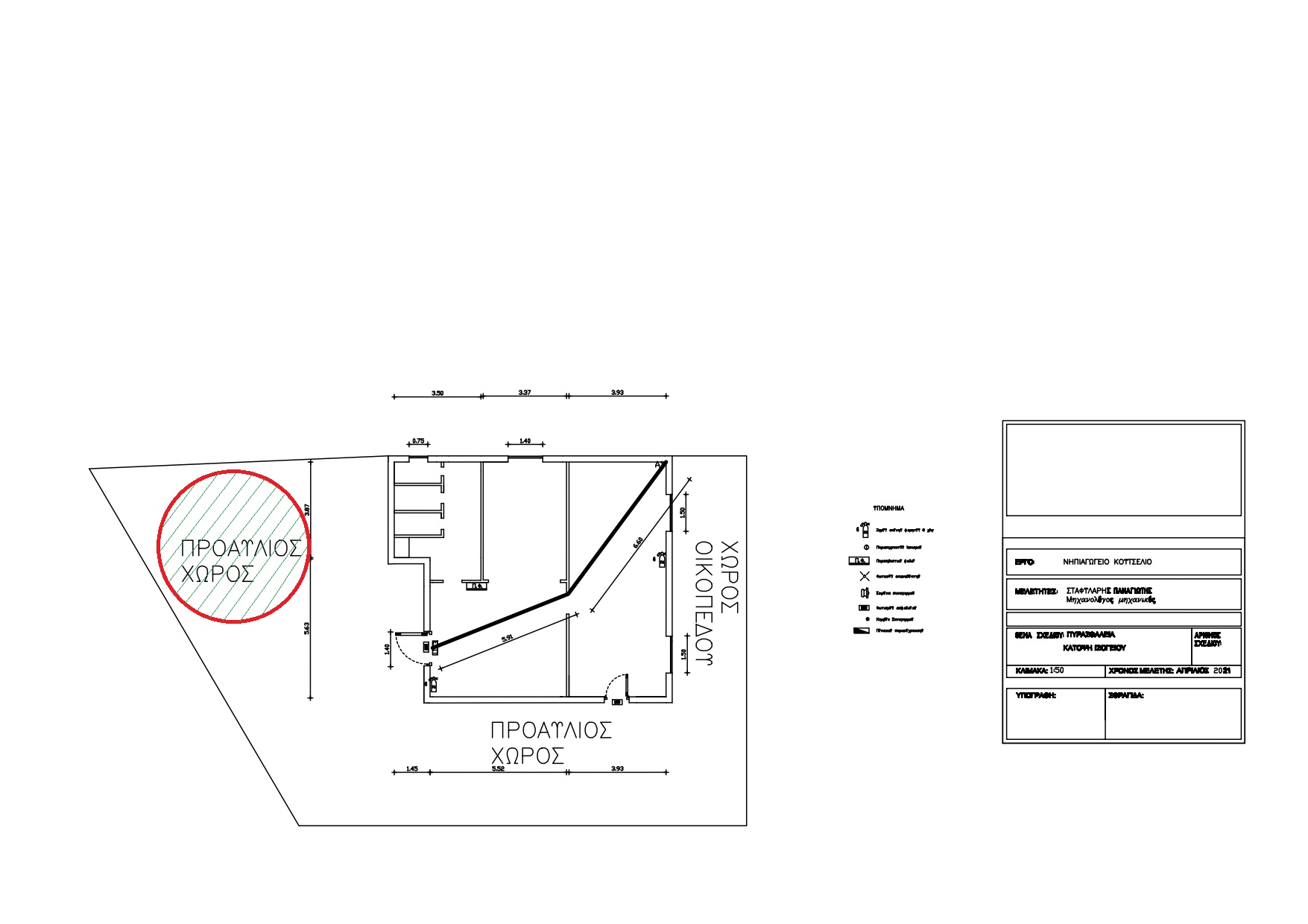 Άρθρο 6:Εσωτερικός Κανονισμός Λειτουργίας-Διαδικασίες διασφάλισης της εφαρμογής του Ο κοινά συμφωνημένος Κανονισμός βασίζεται στην ισχύουσα νομοθεσία και στις σύγχρονες παιδαγωγικές και διδακτικές αρχές. Η τήρησή του από όλους τους παράγοντες του σχολείου(μαθητές, εκπαιδευτικούς,γονείς/κηδεμόνες, βοηθητικό προσωπικό)με αμοιβαίο σεβασμό στον διακριτό θεσμικό ρόλο τους αποτελεί προϋπόθεση της εύρυθμης λειτουργίας του Νηπιαγωγείου. Είναι το θεμέλιο πάνω στο οποίο μπορεί το σχολείο να οικοδομήσει για να πετύχει τους στόχους και το όραμά του.Θέματα που ανακύπτουν στην εκπαιδευτική καθημερινότητα και δεν προβλέπονται από τον Κανονισμό, αντιμετωπίζονται κατά περίπτωση από την Προϊσταμένη και το Σύλλογο Διδασκόντων, σύμφωνα με τις αρχές της  παιδαγωγικής επιστήμης και την κείμενη εκπαιδευτική νομοθεσία,σε πνεύμα συνεργασίας με όλα τα μέλη της σχολικής κοινότητας. Οι γονείς/κηδεμόνες των μαθητών ενημερώνονται με κάθε πρόσφορο μέσο, έντυπο ή ηλεκτρονικό,σχετικά με τον κανονισμό του Νηπιαγωγείου.                                                Κουτσελιό , 20  Σεπτεμβρίου 2021                                                     Η  Προϊσταμένη                                                 Γεωργία ΠιπερίδουΤΑΥΤΟΤΗΤΑ ΤΟΥ ΣΧΟΛΕΙΟΥΤΑΥΤΟΤΗΤΑ ΤΟΥ ΣΧΟΛΕΙΟΥΝηπιαγωγείο ΚουτσελιούΔιεύθυνση Α’/θμιας Εκπ/σης Ιωαννίνων Κωδικός Σχολείου(ΥΠΑΙΘ)9200134ΣΤΟΙΧΕΙΑΣΤΟΙΧΕΙΑΣΤΟΙΧΕΙΑΣΤΟΙΧΕΙΑ Έδρα του ΣχολείουΚουτσελιόΚουτσελιόΚουτσελιόΤηλέφωνο2651056070Fax2651056070E-mail:mail@nip-koutsel.ioa.sch.grmail@nip-koutsel.ioa.sch.grmail@nip-koutsel.ioa.sch.grΙστοσελίδαhttps://blogs.sch.gr/nipkoutsel/https://blogs.sch.gr/nipkoutsel/https://blogs.sch.gr/nipkoutsel/ Προϊσταμένη Σχολικής Μονάδας    Γεωργία Πιπερίδου    Γεωργία Πιπερίδου    Γεωργία ΠιπερίδουΜέλη Συλλόγου ΔιδασκόντωνΑντωνία Παππά                            Έλσα ΝιτσιάκουΑντωνία Παππά                            Έλσα ΝιτσιάκουΑντωνία Παππά                            Έλσα ΝιτσιάκουΕκπρόσωπος Δήμου Ιωαννιτών   Ιωάννης Αϊβατίδης   Ιωάννης Αϊβατίδης   Ιωάννης ΑϊβατίδηςΕγκρίνεται Εγκρίνεται  Συντονίστρια Εκπαιδευτικού Έργου                         (έχει την παιδαγωγική ευθύνη του σχολείου) Αικατερίνη Νταμάνη                                               Ημερομηνία:                                                            Διευθυντής ΕκπαίδευσηςΔημήτριος ΝτούτσηςΗμερομηνία: 